АДМИНИСТРАЦИЯЖЕМЧУЖИНСКОГО СЕЛЬСКОГО ПОСЕЛЕНИЯНИЖНЕГОРСКОГО РАЙОНА РЕСПУБЛИКИ КРЫМРАСПОРЯЖЕНИЕ № 104-Р30 декабря 2019 года	с.ЖемчужинаОб утверждении Порядка составления, утверждения и ведения бюджетных смет администрации Жемчужинского сельского поселения Нижнегорского района Республики КрымВ соответствии со статьями 158, 161, 162, 221 Бюджетного кодекса Российской Федерации, Федеральным законом от 6 октября 2003 года № 131-Ф3 «Об общих принципах организации местного самоуправления в Российской Федерации», приказом Министерства финансов Российской Федерации от 14 февраля 2018 года № 26н «Об Общих требованиях к порядку составления, утверждения и ведения бюджетных смет казенных учреждений», Уставом муниципального образования Жемчужинское сельское поселение Нижнегорского района Республики Крым:1. Утвердить Порядок составления, утверждения и ведения бюджетных смет администрации Жемчужинского сельского поселения Нижнегорского района Республики Крым согласно приложению.2.Настоящее распоряжение вступает в силу со дня подписания.3.Контроль над исполнением настоящего распоряжения оставляю за собой.ПредседательЖемчужинскогосельского совета - глава администрацииЖемчужинского сельского поселения				С.И.ЧупиковПриложение к распоряжению администрации Жемчужинского сельского поселения Нижнегорского района Республики Крымот 30 декабря 2019 года № 104-РПорядоксоставления, утверждения и ведения бюджетных сметадминистрации Жемчужинского сельского поселенияНижнегорского района Республики Крым1. Общие положения1. Настоящий Порядок составления, утверждения и ведения бюджетных смет администрации Жемчужинского сельского поселения Нижнегорского района Республики Крым (далее – Порядок), разработан в соответствии со статьями 158, 161, 162, 221 Бюджетного кодекса Российской Федерации, а также приказом Министерства финансов Российской Федерации от 14 марта 2018 года № 26н «Об Общих требованиях к порядку составления, утверждения и ведения бюджетных смет казенных учреждений» и устанавливает порядок составления, утверждения и ведения бюджетных смет (далее - смета) администрации Жемчужинского сельского поселения Нижнегорского района Республики Крым (далее – учреждение), являющихся главными распорядителем и получателем бюджетных средств с целью обеспечения целевого характера использования бюджетных средств.2. Формирование и ведение сметы учреждением осуществляется в информационно - аналитической системе «Исполнение бюджета», и в программе бюджетного бухгалтерского учета НПО «Криста» АС «Смета».2. Составление сметы учреждения3. Составлением сметы учреждения в целях настоящего Порядка является установление объема и распределения направлений расходов бюджета Жемчужинского сельского поселения Нижнегорского района Республики Крым (далее - бюджет поселения) на срок решения о бюджете поселения на очередной финансовый год (на очередной финансовый год и плановый период) на основании доведенных до учреждения в установленном порядке лимитов бюджетных обязательств на принятие и (или) исполнение бюджетных обязательств по обеспечению выполнения функций учреждения, включая бюджетные обязательства по предоставлению бюджетных инвестиций и субсидий юридическим лицам (в том числе субсидии бюджетным и автономным учреждениям), субсидий, субвенций и иных межбюджетных трансфертов (далее - лимиты бюджетных обязательств).4. Показатели сметы учреждения формируются в разрезе кодов классификации расходов бюджетов бюджетной классификации Российской Федерации с детализацией по кодам подгрупп и (или) элементов видов расходов классификации расходов бюджетов, бюджетной классификации операций сектора государственного управления (кодам аналитических показателей) в пределах доведенных лимитов бюджетных обязательств..5. Смета составляется учреждением на основании доведенных лимитов бюджетных обязательств в информационно - аналитической системе «Исполнение бюджета» и в программе бюджетного бухгалтерского учета НПО «Криста» АС «Смета» согласно форме по ОКУД 0501012, в рублях, утверждается и подписывается председателем Жемчужинского сельского совета – главой администрации Жемчужинского сельского поселения и подписывается должностным лицом учреждения, ответственного за ведение бухгалтерского учета в учреждении.Смета составляется на основании обоснований (расчетов) плановых сметных показателей, являющихся неотъемлемой частью сметы.Обоснования (расчеты) плановых сметных показателей составляются в процессе формирования проекта решения о бюджете поселения на очередной финансовый год (на очередной финансовый год и плановый период).3. Утверждение смет 6. Смета учреждения, осуществляющим бюджетные полномочия главного распорядителя бюджетных средств, утверждается руководителем главного распорядителя средств бюджета или иным уполномоченным им лицом.7. Утверждение сметы осуществляется не позднее десяти рабочих дней со дня доведения учреждению лимитов бюджетных обязательств.8. Смета учреждения составляется в одном экземпляре 4. Ведение смет учреждений9. Ведение сметы предусматривает внесение изменений в показатели сметы в пределах доведенных учреждению объемов соответствующих лимитов бюджетных обязательств.10. Изменения показателей сметы составляются учреждением в информационно - аналитической системе «Исполнение бюджета» и в программе бюджетного бухгалтерского учета НПО «Криста» АС «Смета» согласно форме по ОКУД 0501013.11. Внесение изменений в показатели сметы осуществляется путем утверждения изменений показателей - сумм увеличения, отражающихся со знаком «плюс» и (или) уменьшения объемов сметных назначений, отражающихся со знаком «минус»:1) изменяющих объемы сметных назначений в случае изменения доведенного учреждению объема лимитов бюджетных обязательств;2) изменяющих распределение сметных назначений по кодам классификации расходов бюджетов бюджетной классификации Российской Федерации, требующих изменения показателей бюджетной росписи главного распорядителя (распорядителя) средств бюджета поселения и лимитов бюджетных обязательств;3) изменяющих распределение сметных назначений, не требующих изменения показателей бюджетной росписи главного распорядителя средств бюджета поселения и утвержденного объема лимитов бюджетных обязательств;4) изменяющих объемы сметных назначений, приводящих к перераспределению их между разделами сметы.12. Внесение изменений в смету, требующих изменения показателей бюджетной росписи главного распорядителя (распорядителя) бюджетных средств и лимитов бюджетных обязательств, утверждается после внесения изменений в бюджетную роспись главного распорядителя (распорядителя) бюджетных средств и лимиты бюджетных обязательств.13. Утверждение изменений в показатели сметы и изменений обоснований (расчетов) плановых сметных показателей осуществляется в течение 10 дней с момента получения уведомления об изменении лимитов бюджетных обязательств.14. Утверждение изменений показателей счеты учреждения осуществляется главным распорядителем средств бюджета, утвердившим смету.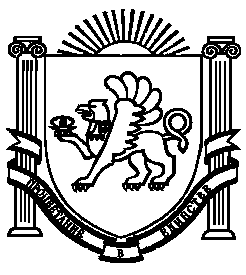 